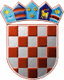 REPUBLIKA HRVATSKAGRADSKO IZBORNO POVJERENSTVOGRADA OROSLAVJAKLASA: 013-01/21-01/01URBROJ:2113/04-04/01-21-22Oroslavje, 16.05.2021.        Na osnovi članka 53. točke 10. i članka 86. Zakona o lokalnim izborima ("Narodne novine", broj 144/12, 121/16, 98/19, 42/20, 144/20 i 37/21, dalje: Zakon), Gradsko izborno povjerenstvo Grada Oroslavja utvrdilo je i objavljujeREZULTATEIZBORA ČLANOVA GRADSKOG VIJEĆAGRADA OROSLAVJAPROVEDENIH 16. SVIBNJA 2021.Nositelj kandidacijske liste: VIKTOR ŠIMUNIĆNositelj kandidacijske liste: EMIL GREDIČAKNositelj kandidacijske liste: IVAN TUĐANositelj kandidacijske liste: ALBERT KONTAKNositeljica kandidacijske liste: MARIJA KRANJCNositelj kandidacijske liste: HRVOJ KRŽAKNositelj kandidacijske liste: STJEPAN RANOGAJECNositelj kandidacijske liste: ZVONKO GREDIČAKNositelj kandidacijske liste: VIKTOR ŠIMUNIĆNositelj kandidacijske liste: EMIL GREDIČAKNositelj kandidacijske liste: IVAN TUĐANositelj kandidacijske liste: ALBERT KONTAKNositelj kandidacijske liste: VIKTOR ŠIMUNIĆdobila je 5  mjesta te su s ove kandidacijske liste izabrani:Nositelj kandidacijske liste: EMIL GREDIČAKdobila je 4  mjesta te su s ove kandidacijske liste izabrani:Nositelj kandidacijske liste: IVAN TUĐAdobila je 3  mjesta te su s ove kandidacijske liste izabrani:Nositelj kandidacijske liste: ALBERT KONTAKdobila je 1  mjesto te je s ove kandidacijske liste izabran:PREDSJEDNIKGRADSKOG IZBORNOG POVJERENSTVAGRADA OROSLAVJAMARKO JAGEČIĆI.Od ukupno 5.289 birača upisanih u popis birača, glasovanju je pristupilo 2.711 birača, odnosno 51,26%, od čega je prema glasačkim listićima glasovalo 2.711 birača, odnosno 51,26%. Važećih listića bilo je 2.664, odnosno 98,27%. Nevažećih je bilo 47 listića, odnosno 1,73%.Od ukupno 5.289 birača upisanih u popis birača, glasovanju je pristupilo 2.711 birača, odnosno 51,26%, od čega je prema glasačkim listićima glasovalo 2.711 birača, odnosno 51,26%. Važećih listića bilo je 2.664, odnosno 98,27%. Nevažećih je bilo 47 listića, odnosno 1,73%.II.Pojedine kandidacijske liste dobile su sljedeći broj glasova:1.2.3.4.5.6.7.8.III.Kandidacijske liste koje su dobile najmanje 5% važećih glasova birača i koje na osnovi članka 84. stavka 1. Zakona sudjeluju u diobi mjesta u Gradskom vijeću Grada Oroslavja su:Kandidacijske liste koje su dobile najmanje 5% važećih glasova birača i koje na osnovi članka 84. stavka 1. Zakona sudjeluju u diobi mjesta u Gradskom vijeću Grada Oroslavja su:1.KANDIDACIJSKA LISTA GRUPE BIRAČA2.HRVATSKA DEMOKRATSKA ZAJEDNICA - HDZHRVATSKA STRANKA UMIROVLJENIKA - HSUHRVATSKA SOCIJALNO - LIBERALNA STRANKA - HSLSHRVATSKA DEMOKRATSKA ZAJEDNICA - HDZHRVATSKA STRANKA UMIROVLJENIKA - HSUHRVATSKA SOCIJALNO - LIBERALNA STRANKA - HSLS3.SOCIJALDEMOKRATSKA PARTIJA HRVATSKE - SDP4.HRVATSKA NARODNA STRANKA - LIBERALNI DEMOKRATI - HNSIV.Na osnovi članaka 84. i 85. Zakona, utvrđuje se da su pojedine kandidacijske liste dobile sljedeći broj mjesta u Gradskom vijeću Grada Oroslavja:Na osnovi članaka 84. i 85. Zakona, utvrđuje se da su pojedine kandidacijske liste dobile sljedeći broj mjesta u Gradskom vijeću Grada Oroslavja:1.KANDIDACIJSKA LISTA GRUPE BIRAČA1.VIKTOR ŠIMUNIĆ2.KRISTIJAN SOJČ3.JADRANKA VUKOVIĆ4.ROBERTO KULEŠ5.MLADEN ŠAKORONJA2.HRVATSKA DEMOKRATSKA ZAJEDNICA - HDZHRVATSKA STRANKA UMIROVLJENIKA - HSUHRVATSKA SOCIJALNO - LIBERALNA STRANKA - HSLSHRVATSKA DEMOKRATSKA ZAJEDNICA - HDZHRVATSKA STRANKA UMIROVLJENIKA - HSUHRVATSKA SOCIJALNO - LIBERALNA STRANKA - HSLS1.EMIL GREDIČAK2.KATARINA GRGEC3.VLADIMIR CRNEC4.STANKO ČIČKO3.SOCIJALDEMOKRATSKA PARTIJA HRVATSKE - SDP1.IVAN TUĐA2.LUCIJA GRABUŠIĆ3.BRANKO ČIČKO4.HRVATSKA NARODNA STRANKA - LIBERALNI DEMOKRATI - HNS1.ALBERT KONTAK______________________________